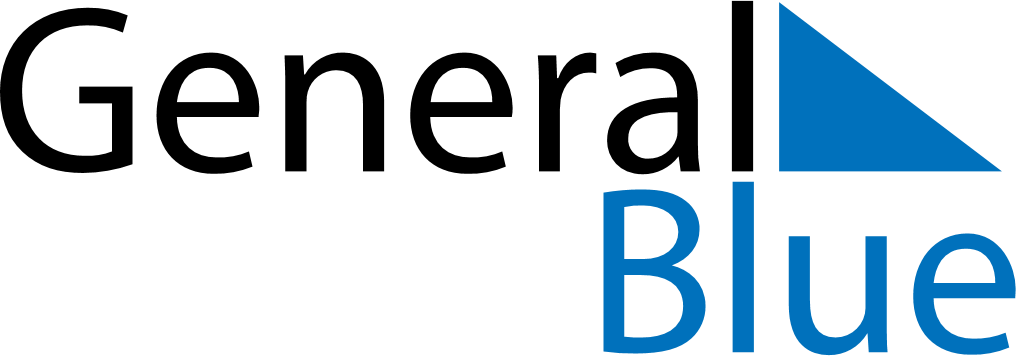 Weekly CalendarMay 1, 2022 - May 7, 2022Weekly CalendarMay 1, 2022 - May 7, 2022Weekly CalendarMay 1, 2022 - May 7, 2022Weekly CalendarMay 1, 2022 - May 7, 2022Weekly CalendarMay 1, 2022 - May 7, 2022Weekly CalendarMay 1, 2022 - May 7, 2022SUNDAYMay 01MONDAYMay 02TUESDAYMay 03WEDNESDAYMay 04THURSDAYMay 05FRIDAYMay 06SATURDAYMay 07